In order to help ETSI members to work with the portal, several video demos have been prepared.Any comments on these videos are welcome, please contact charlotte.perret@etsi.org 13 videos available:Contribution Application (x9 videos):How to reserve a Contribution of type ''Other''How to Update Contribution DetailsHow to get a pre filled Contribution TemplateHow to Upload-Make Available a Contribution of type ''Other'’How to revise a contributionHow to contribute a New Work Item ProposalHow to Upload-Make Available a contribution of type New Work ItemHow to approve a New Work Item ProposalHow to contribute a NWI proposal from the WG to the TB (update and progress)Remote Consensus Application (x4):Introduction and scope of the Remote Consensus applicationHow to create a Remote ConsensusHow to add contribution(s) to a Planned Remote ConsensusHow to remove a contribution from a Remote Consensusvideos to be released soon:Contribution ApplicationHow to contribute a New draft (from the portlet Latest Drafts and from the contribution application)How to make available a contribution of type draftHow to change the status of a draftRemote Consensus Application:How to comment/Raise opposition on a contribution in RCHow to monitor a contribution in RCHow to ratify a RCVideos to be produced later:Work Plan Hierarchical ViewAction ListContribution ++ - Ergonomics Video locationThere are two entry points to access these videos:On Youtube which allows to broadcast to a large audience as well as to give the possibility to users to find them easily using any search engine.Users can :subscribe to the "NGPP Channel" and be aware of new/updates video demos productionpost comments/like/unlike on the videos send emailshttp://www.youtube.com/user/NGPPeLearning?feature=mhsn#p/a 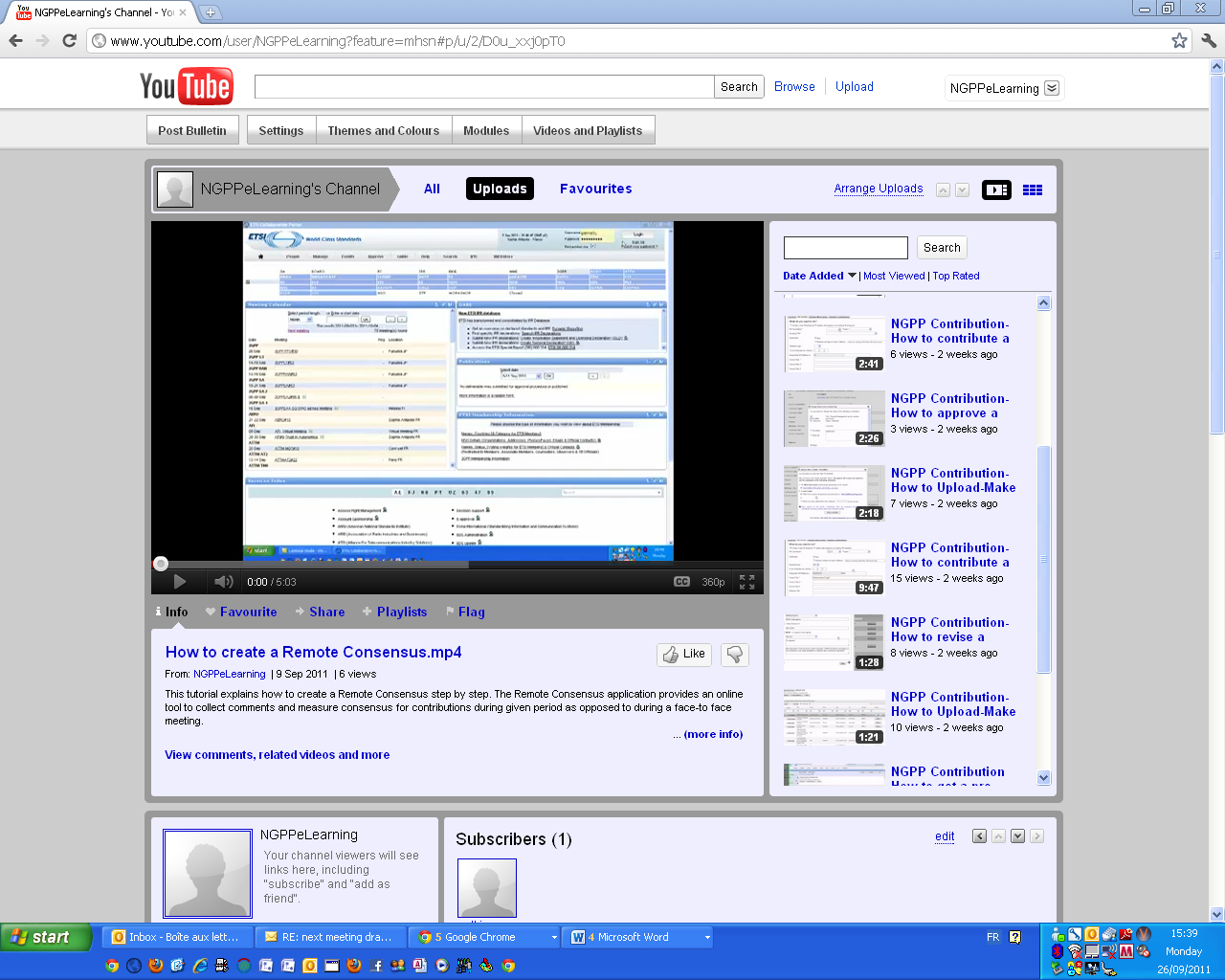 Video Demos have also been embedded in the ETSI WIKI help site at http://help.etsi.org/ This site provides additional written explanation and screen captures  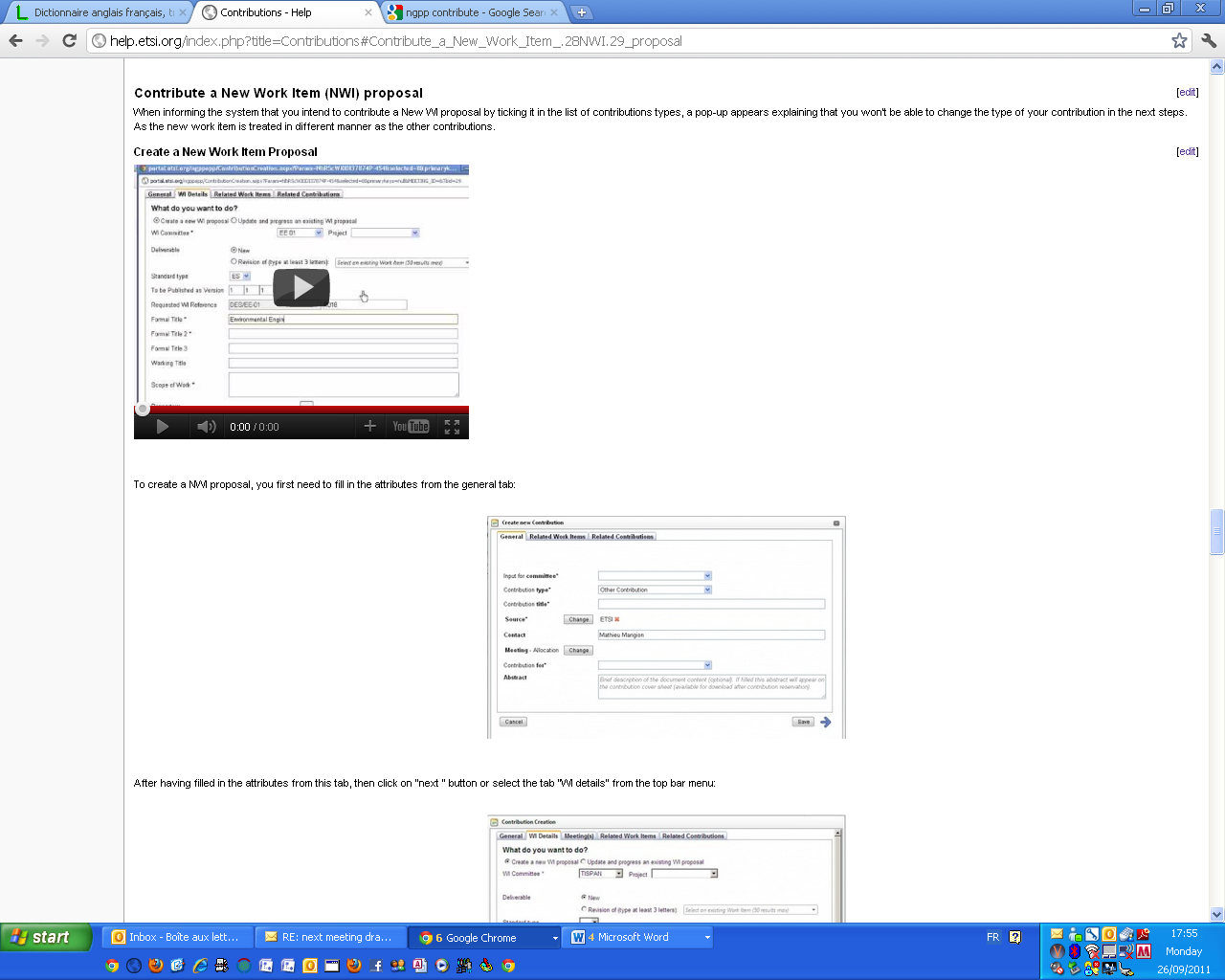 Title*:ETSI Portal video demos ETSI Portal video demos ETSI Portal video demos from Source*:ETSIETSIETSIContact:ETSI Portal Team ETSI Portal Team ETSI Portal Team input for Committee*:MTSMTSMTSContribution For*:DecisionDiscussionInformationxSubmission date*:Meeting & Allocation:MTS#54 - Session 1: Opening FormalitiesMTS#54 - Session 1: Opening FormalitiesMTS#54 - Session 1: Opening Formalities